Name of journal: World Journal of HepatologyESPS Manuscript NO: 13272Columns: REVIEWOxidative stress: New insights on the association of non-alcoholic fatty liver disease and atherosclerosisPolimeni L et al. Oxidative stress, NAFLD and CVDLicia Polimeni, Maria Del Ben, Francesco Baratta, Ludovica Perri, Fabiana Albanese, Daniele Pastori, Francesco Violi, Francesco AngelicoLicia Polimeni, Francesco Angelico, Department of Public Health and Infectious Diseases, Sapienza University of Rome, 00161 Rome, ItalyMaria Del Ben, Francesco Baratta, Ludovica Perri, Fabiana Albanese, Daniele Pastori, Francesco Violi, Department of Internal Medicine and Medical Specialties, Sapienza University of Rome, 00161 Rome, ItalyAuthor contributions: Polimeni L and Del Ben M substantially contributed to conception and design of the review; Baratta F, Polimeni L, Pastori D and Albanese F drafted the article and contributed to acquisition and interpretation of data; Violi F and Angelico F contributed to conception of the review and gave final approval of the version of the article to be published.Conflict-of-interest: None.Open-Access: This article is an open-access article which was selected by an in-house editor and fully peer-reviewed by external reviewers. It is distributed in accordance with the Creative Commons Attribution Non Commercial (CC BY-NC 4.0) license, which permits others to distribute, remix, adapt, build upon this work non-commercially, and license their derivative works on different terms, provided the original work is properly cited and the use is non-commercial. See: http://creativecommons.org/licenses/by-nc/4.0/Correspondence to: Francesco Angelico, MD, Professor, Department of Public Health and Infectious Diseases, Sapienza University of Rome, 155 viale del Policlinico, 00161 Rome, Italy. francesco.angelico@uniroma1.it Telephone: +39-6-49972249Fax: +39-6-49972249Received: August 14, 2014Peer-review started: August 15, 2014First decision: November 27, 2014Revised: December 1, 2014Accepted: March 16, 2015Article in press:Published online: AbstractNon-alcoholic fatty liver disease (NAFLD) represents the most common and emerging chronic liver disease worldwide. It includes a wide spectrum of liver diseases ranging from simple fatty liver to NASH, which may progress to fibrosis and more severe liver complications such as cirrhosis, hepatocellular carcinoma and liver mortality. NAFLD is strongly associated with obesity, insulin resistance, hypertension, and dyslipidaemia, and is now regarded as the liver manifestation of the metabolic syndrome. The increased mortality of patients with NAFLD is primarily a result of cardiovascular disease and, to a lesser extent, to liver related diseases. Increased oxidative stress has been reported in both patients with NAFLD and patient with cardiovascular risk factors. Thus, oxidative stress represents a shared pathophysiological disorder between the two conditions. Several therapeutic strategies targeting oxidative stress reduction in patients with NAFLD have been proposed, with conflicting results. In particular, vitamin E supplementation has been suggested for the treatment of non-diabetic, non-cirrhotic adults with active NASH, although this recommendation is based only on the results of a single randomized controlled trial. Other antioxidant treatments suggested are resveratrol, silybin, L-carnitine and pentoxiphylline. No trial so far, has evaluated the cardiovascular effects of antioxidant treatment in patients with NAFLD. New, large-scale studies including as end- point also the assessment of the atherosclerosis markers are needed. Key words: Non-alcoholic fatty liver disease; Non-alcoholic steatohepatitis; Atherosclerosis; Cardiovascular disease; Oxidative stress© The Author(s) 2015. Published by Baishideng Publishing Group Inc. All rights reserved.Core tip: Non-alcoholic fatty liver disease (NAFLD) represents the most common chronic liver disease, including a wide spectrum of conditions ranging from simple fatty liver to NASH, cirrhosis, hepatocellular carcinoma and liver mortality. NAFLD is considered the liver manifestation of the metabolic syndrome. The increased mortality of patients with NAFLD is primarily a result of cardiovascular disease (CVD). Oxidative stress represents a shared pathophysiological disorder between NAFLD and CVD. Several antioxidant treatments have been proposed in patients with NAFLD, with conflicting results, but no trial has evaluated their cardiovascular effects in this setting. Further studies are needed. Polimeni L, Ben MD, Baratta F, Perri L, Albanese F, Pastori D, Violi F, Angelico F. Oxidative stress: New insights on the association of non-alcoholic fatty liver disease and atherosclerosis. World J Hepatol 2015; In pressINTRODUCTIONNon-alcoholic fatty liver disease (NAFLD)[1] is a very frequent condition rising striking proportions in recent years, with prevalence of 20%-30%[1] in the general population, and 70-90% in obese or diabetic patients. Non-alcoholic steatohepatitis (NASH) represents one of the most frequent conditions leading to liver transplantation and is projected to eventually become the first one in the next years[2]. NAFLD comprises different conditions, including simple steatosis and NASH. It is noteworthy that in some cases NAFLD patients may develop cirrhosis and hepatocellular carcinoma[3]. Moreover, patients with NAFLD show a higher risk for cardiovascular disease (CVD)[4], and cardiovascular mortality. Actually, patients with NAFLD have a greater probability to experience CVD rather than liver related complications. NAFLD shows a strong association with many metabolic disorders such as insulin resistance, obesity, dyslipidaemia and hypertension and for this reason is considered the hepatic expression of the metabolic syndrome (MetS)[5]. MetS is a cluster of metabolic and CVD risk factors[6], characterized by low grade chronic inflammation and systemic oxidative stress. However, NAFLD and NASH have a complex pathogenesis and the fatty liver infiltration may be caused by several different mechanisms[3,7].According to the “two-hit” theory[8], insulin resistance (IR) is believed to play an essential role in the early stages of steatosis. However, it is under discussion whether IR and hyperinsulinemia cause liver steatosis or NAFLD itself promotes hyperinsulinemia because of an inadequate degradation of insulin[5,9]. By contrast, oxidative stress seems to be one of the most important mechanisms leading to hepatic injury in NAFLD, playing a fundamental role in the progression from simple steatosis to NASH. It has been demonstrated that the augmented generation of reactive oxygen species (ROS) can induce lipid peroxidation leading to inflammation and fibrogenesis through the activation of stellate cells[10]. Moreover, ROS inhibit hepatocytes secretion of VLDL, inducing liver fat accumulation. ROS can also promote hepatic insulin resistance and necro-inflammation and activate several intracellular pathways that can lead to hepatocyte apoptosis[11]. At the same time, sound evidence has been generated that oxidative stress centrally contributes to atherothrombosis and is involved at all stages of atherosclerotic plaque evolution. Therefore, we speculate that increased oxidative stress may represent the missing link between NAFLD and CVD.NAFLD AND CVD NAFLD and CVD morbidity and mortalityRecent published data showed an increased risk for CVD associated to NAFLD. Soderberg et al[12] reported in a 28-year follow-up study of subjects with an elevation of liver enzymes an higher risk of mortality in patients with NAFLD than in the general population. Moreover, in this study, the first cause of mortality was represented by CVD while liver disease was only the third one[13].Two major studies, based on ultrasonography detection of steatosis, investigated the association between NAFLD and CVD. The first, carried out in a large US database, reported an higher prevalence of CVD risk factors and events in patient with NAFLD (n = 2492) in comparison with those without. Nonetheless, the rate of CVD mortality during a follow up period of 14 years was not increased in subjects with NAFLD[14]. In the second, a Japanese 5-year prospective study of 1221 healthy subjects, patients with NAFLD (n = 231) showed an increased incidence of CVD events (1.0% vs 5.2%; P < 0.001) and NAFLD emerged as an independent predictor of CVD[15]. Few prospective studies used liver biopsy based diagnosis, and investigated the correlation between hepatic inflammation and atherosclerosis[16,17]. In a Swedish study, subjects with NAFLD at liver biopsy have been followed-up for about 14 years. Patients with steatohepatitis showed an higher mortality rate than those with simple steatosis[18]. In a further study performed in Japan, ultrasound screening for steatosis was performed in 625 subjects who underwent coronary angiography. Significant stenosis (≥ 50%) was more prevalent in subjects with steatosis (84.6%), than in those without (64.1%). However, after 87 weeks of follow-up there were no differences in the incidence of fatal CVD, non-fatal myocardial infarction, and coronary revascularization[19].Cardiovascular risk stratification in patients with NAFLDThe above reported survival data suggest that a correct CV risk stratification is a fundamental step in the management of patients with NAFLD. This will include an accurate anamnesis, physical examination, laboratory and instrumental analyses (figure 1). Indeed, the recognition of the presence of early signs of atherosclerosis is crucial for an effective prevention strategy. Two surrogate markers of atherosclerosis have been studied so far in patients with NAFLD: the carotid intima-media thickness (IMT) and the brachial artery flow-mediated dilation (FMD).IMT: The use of ultrasound to assess the presence of carotid plaques, or to measure the common carotid IMT is a common screening tool to evaluate the presence of early systemic atherosclerosis. Several studies investigated IMT and carotid atherosclerosis in subjects with NAFLD[20]. In a meta-analysis, Sookoian et al[20] observed in 3497 subjects a significantly higher IMT (+13%) in subjects with steatosis (n = 1427), as compared with patients without fatty liver (n = 2070). Moreover, also in pediatric population, available data showed an association between an increased IMT and NAFLD[21]. However, there are conflicting data supporting an independent role of NAFLD for increased IMT[22]. In a small study, Mohammadi et al[23] found an independent correlation between NAFLD and IMT. Instead, in a German study, after adjustment for CVD risk factors, NAFLD did not independently predict increased IMT[24]. Similarly, in Kim’s study, authors observed an increased IMT only in metabolic patients and speculated that NAFLD could be a marker of more severe MetS[25]. The correlation between NAFLD severity and IMT is unclear and the three major liver biopsy-based studies showed conflicting data. In a Greek study, NAFLD subjects had significantly higher cIMT (0.79 ± 0.18 vs 0.67 ± 0.13 mm, P = 0.01), compared to controls and there were no differences observed between NAFLD and NASH[26]. Conversely, Brea’s[27] and Targher’s[28] studies reported a close association between histology of NAFLD and IMT. Several studies investigated also carotid plaques prevalence in patients with NAFLD reporting conflicting data. In the Sookian’s systematic meta-analysis, the relative risk for carotid plaques in patients with NAFLD is about twice as compared to control subjects[20].FMD: Brachial artery FMD is a non-invasive test to evaluate endothelial dysfunction, a clinical marker of early CVD abnormalities[29]. So far, few studies evaluated the relationship between FMD and NAFLD[23,26,30]. Vlachopoulos et al[26] found a reduced FMD in patients with NAFLD (1.9 ± 2.1% vs 4.8 ± 2.4% in controls, P < 0.001); in Mohammadi’s study FMD was 6.4% in patients and 15.7% in controls (P < 0.001); Thakur et al[30] reported a significantly greater degree of FMD impairment in NAFLD patients than controls (OR = 11.7; 95%CI: 1.4-96.5). Villanova’s study[31] described a correlation between NAFLD severity and impaired FMD; in fact, lower FMD value were observed in patients with NAFLD/NASH. Finally, among 250 obese children, those with NAFLD and transaminase elevation had significantly impaired FMD[32]. Despite FMD has been shown to be able to predict CV events in some settings[33], it is not commonly used in clinical practice mostly due to its variability. Thus, its utility is now limited to experimental clinical trials.OXIDATIVE STRESS, CVD AND NAFLDAs mentioned above, in subjects with NAFLD the main cause of death is represented by CVD complications[4]. However, It is still under debate if NAFLD is associated with CVD as a result of the coexistence of multiple CVD risk factors, or if NAFLD independently confers a higher CVD risk, acting as a pro-atherogenic stimulus[34-36]. In fact, most patients with NAFLD are obese or overweight, and many of them have arterial hypertension, diabetes and atherogenic dyslipidemia, thus outlining the clinical features of the MetS. Therefore, NAFLD is usually considered an hepatic expression of MetS[37,38].NAFLD prevalence is significantly higher in obese patients than in individuals with normal BMI and without metabolic risk factors (80% and 16%, respectively)[39,40] and a significant correlation between NAFLD and BMI has been reported[41]. Many evidences suggest that the distribution of body fat plays a more important role in obesity-associated comorbidities than the total body fat mass. Visceral adipose tissue (VAT) compared with subcoutaneous fat (SCF) is a better predictor of hepatic steatosis and is associated with histological severity in NAFLD independent of IR and hepatic steatosis[42]. VAT is more lipolitically active on a per unit weight basis and exhibits greater IR than SCF[43-45], causing enhanced peripheral lipolysis resulting in surplus-free fatty acid turn over into the liver[46]. Furthermore, increased production of pro-inflammatory adipokines and a converse decrease in protective adipokines is more evident in VAT compared with SCF[47]. Waist circumference (WC) and waist-to-hip ratio (WHR) are anthropometric measurements of central adiposity, which correlate well with VAT[48]. On the basis of recent findings, central adiposity could be an independent predictor of hepatic steatosis, as it predicts increased levels of hepatic enzymes independently from BMI[49,50].Among mechanisms linking CVD risk with hepatic steatosis, the most prominent factors seem to be insulin resistance, low-grade chronic inflammation and atherogenic dyslipidemia[34,51]. In addition, increased oxidative stress may also represent a shared pathophysiological condition between the two conditions (Figure 2). In fact, we have previously described increased oxidative stress in a number of chronic diseases, such as MetS, hypercholesterolemia, obesity, peripheral artery disease and obstructive sleep apnoea syndrome, all associated to increased CVD risk.Oxidative stress plays a key role in the initiation and progression of both NAFLD and atherosclerosis. An excessive ROS production is responsible for the oxidation of LDL[52], which may promote the transformation of macrophages into foam cells, which represent the first step in the formation of the atherosclerotic lesion. On the other hand, in patients with NAFLD, ROS may also cause lipid peroxidation which may be followed by inflammation, and activation of stellate cells leading to fibrogenesis[8]. In fact, in many clinical studies, elevated systemic markers of oxidative stress and lipid peroxidation have been found in patients with NAFLD[53-59].Recently, in two studies carried out in patients with NAFLD[60,61], we found increased oxidative stress in vivo, by measuring urinary 8-iso-prostaglandin F2α (8-iso-PGF2α), which derives from the non-enzymatic oxidation of arachidonic acid[62], and serum levels of soluble NOX2-derived peptide (sNOX2-dp), which is an indicator of NOX2 activation, a NADPH oxidase isoform involved in ROS generation[63,64]. In vivo measurement of 8-iso-PGF2α in urine is a validated and widely accepted reliable biomarker of oxidative stress in health and diseases[65]; a recent study from our group demonstrated that 8-iso-PGF2α production is partly a result of activation of NOX2[65]. Accordingly, we demonstrated that patients with genetically determined low oxidative stress, disclosed impaired formation of urinary 8-iso-PGF2α[63]. Increased values of urinary 8-iso-PGF2α and serum sNOX2-dp levels have been detected also in subjects with cardiovascular risk factors such as hypertension, diabetes, dyslipidemia, obesity, sleep apnoea syndrome, atrial fibrillation and MetS[66-71], which are all commonly present in patients with NAFLD. Moreover, we also have demonstrated changes of systemic markers of oxidative stress after modulation of risk factors. For example, in patients with familial or polygenic hypercholesterolemia, statin treatment was associated with a parallel decrease of serum cholesterol and urinary 8-iso-PGF2α values[72,73]. Accordingly, in patients with MetS who had lost at least 5% of their initial weight, a decrease in serum NOX2-dp and urinary 8-iso-PGF2α levels was found, with concomitant increase in the levels of antioxidant molecules such as vitamin E (α-tocopherol) and adiponectin[74]. Finally, in subjects with sleep breathing disorders, treatment with nasal continuous positive air pressure significantly decreased oxidative stress[75].Oxidative stress may initiate the atherosclerotic process as it has a negative influence on endothelial cells[76-78]. Endothelial dysfunction predisposes patients to experience a CV event[79, 80].FMD is the most often non-invasive test used for assessing endothelial function, regulated by NO release[29]. Impaired FMD has been found in several CV and metabolic diseases related to chronic low-grade inflammation and oxidative stress[67,69,75,81-84]. Improvement of FMD with a coexistent decrease of NOX2 activation has been observed in patients with MetS after moderate weight loss[69]. Impaired endothelial function was suggested also in NAFLD subjects[31,85].In conclusion, oxidative stress may increase CVD risk in patients with NAFLD, both by contributing to the pathogenesis of single CVD risk factors, or by inducing endothelial dysfunction. Therefore, oxidative stress may represent an attractive target for improving CVD prevention in these patients, as it may represent a common mechanism underlying multiple CVD risk factors[86]. In particular, targeting platelet NOX may represent a useful complementary anti-thrombotic approach for these patients[87]. Moreover, antioxidant therapy may also be useful to decrease lipid peroxidation and liver disease progression in NAFLD. ANTI-OXIDANT THERAPY IN NAFLDBased on the above evidences, several therapeutic strategies targeting oxidative stress reduction in patients with NAFLD have been proposed. Notably, none of these studies took into consideration cardiovascular implications. Moreover, a meta-analysis evaluating the benefits and harms of antioxidant supplements in this clinical subset has reported no enough data to express a conclusive and widely accepted opinion on antioxidant therapy use in NAFLD patients[88]. Note that, only a minority of the randomized controlled trials (RCTs) report pre-treatment and post-treatment histological data to support therapeutic efficacy of antioxidant therapy in biopsy-proven NAFLD or NASH.Vitamin E in NAFLDVitamin E is a lipophilic molecule with antioxidant activity that prevents membrane damage by ROS. Low levels of antioxidants including vitamin E have been observed in subjects with NASH compared to healthy individuals[89]. We confirmed this finding, demonstrating reduced blood values of α-tocopherol/cholesterol in 254 patients with NAFLD compared with 56 patients without NAFLD. Notably, similarly reduced vitamin E/chol values were obtained in a subgroup of 20 patients with biopsy-proven NASH (unpublished data).The effects of vitamin E have been investigated in several experimental murine models of NAFLD showing an improvement of NASH and a reduction in oxidative stress markers, hepatic stellate cell activation, and histologic fibrosis in mice supplemented with vitamin E[90-92]. The effects of vitamin E or vitamin E plus other drugs on the liver damage, in patients with biopsy-proven NASH, have been investigated in few small studies showing conflicting results[93-95].Recently, two large multicenter RCTs investigated the efficacy of vitamin E in subjects with NAFLD. In the PIVENS trial, adult patients with aggressive NASH and without diabetes or cirrhosis, high-dose vitamin E supplementation (800 UI q.d.) significantly improved NASH histology compared to pioglitazone or placebo treatment groups; however, increased insulin resistance and plasma triglyceride levels were reported[93]. By contrast, the TONIC trial found no differences between vitamin E (400 IU bid), metformin (500 mg bid), or placebo in inducing sustained decrease of ALT level in children with NAFLD, even if α-tocopherol showed a significant improvement of NASH[96]. Based only on the results of the above single positive RCT[93], recent guidelines suggest supplementation with high-dose vitamin E (800 UI q.d) to treat NASH in patients without diabetes[97]. However, over the last few years, concerns about the safety of vitamin E supplementation have been raised. Indeed, a systematic review indicated that α-tocopherol might increase hemorrhagic stroke risk[98] and in another study it has been reported an increased prostate cancer incidence in healthy men taking vitamin E (400 IU q.d.) over 7 years[99]. Moreover, no benefits in cardiovascular mortality or cerebrovascular events have been demonstrated for vitamin E supplementation[100]. Finally, recent publications reported no benefits by alpha-tocopherol supplementation for cardiovascular prevention and no evidence for an association with increased all-cause mortality[101,102]. Therefore, even though there are some evidences about the efficacy of vitamin E supplementation in NAFLD/NASH, there are concerns about its safety. Further studies taking in to consideration cardiovascular implications and long-term safety of vitamin E supplementations are needed.A possible alternative could be the simultaneous supplementation using smaller doses of several small molecule antioxidants in association, such as Vitamin A, Vitamin E, Vitamin C, glutathione, etc. A further possibility could be the simultaneous supplementation using a small molecule antioxidant with a trace element (zinc, copper, or selenium) that may increase expression of an enzymatic antioxidant. However, further studies are needed to support the potential roles of these therapeutic approaches.Other anti-oxidant drugsSeveral studies have been conducted investigating the effect of other antioxidant drugs in NASH, but with inconclusive results. In recent years, many studies have found promising properties of Resveratrol (trans-3,4’,5-trihydroxystilbene) for NAFLD treatment. Resveratrol is a stilbene naturally occurring in several plants and extracted from red grapes. Resveratrol has a well-documented strong capacity against oxidation and inflammation, improves insulin sensitivity and glucose tolerance and reduces plasma lipids[103,104]. Some in vitro studies performed in different cell models of steatosis demonstrated that resveratrol shows anti-lipidogenic effects at doses between 10 and 50 μmol/L. The mechanism of action underlying this effect may be mediated by a decrease of de novo lipogenesis[105-108].Many in vivo studies demonstrated positive effects on liver steatosis in animal models, showing efficacy both for fatty liver prevention and treatment[108,109]. The doses used in these studies have been generally very high, ranging from 0.5 to 450 mg/kg per day. Data deriving from these studies suggest that the reduction of oxidative stress also contributes to this positive effect.So far, only one human study investigating the effects of resveratrol supplementation on the liver has been conducted. In this small-randomized double-blind crossover design study, 11 healthy obese male volunteers received 150 mg resveratrol per day or placebo for 1 month. Plasma ALT concentration and intrahepatic lipid content were significantly lower after 30 days of resveratrol supplementation in comparison to placebo[110].Based on its potent effects on oxidative stress and inflammation, as well as its wide availability, resveratrol has become one of the most interesting candidate for the prevention of fatty liver diseases. Interestingly, a role of resveratrol in CVD protection has been demonstrated in primary and secondary prevention with an improvement of CVD risk markers, such as endothelial function, echocardiographic parameters and cytokines expression in different settings[111]. Nevertheless, there is a lack of long-term randomized clinical trials using resveratrol and improvement of markers of cardiovascular risk does not necessarily coincide with clinical benefits in patients management.Recently, there has been a renewed interest for silybin, a natural product deriving from - Silybum marianum. Even if its therapeutic efficacy has been questioned for years, silybin is commonly used as hepato-protective agent. Silybin therapeutic efficacy has been demonstrated in several studies performed in different types of experimental liver injury[112-114]. Notably, in a recent study, silybin administration decreased oxidative stress and improved both liver and myocardial injury in an experimental murine model of NAFLD[115]. Moreover, some studies showed a positive effect of silybin on fibrosis and oxidation[116, 117]. In a recent large multicenter RTC, a combination of silybin, vitamin E and phosphatidylcholine reduced hepatic damage and IR[118].L-carnitine, an endogenous substance precursor of carnitine-palmitoyltransferase 1, is involved in the mitochondrial β-oxidation that affects mitochondrial function. L-carnitine has potent antioxidant properties, being a free radical scavenger, and thus may protect tissues from oxidative damage[119,120]. In a recent study, l-carnitine supplementation reduced TNF-α, liver function parameters, plasma glucose levels and histological scores in NASH[121]. However, even if a majority of studies have shown that l-carnitine supplementation can improve factors associated with MetS and CVD[122-125], recent evidences suggested that dietary l-carnitine may accelerate atherosclerosis via gut microbiota metabolites[126]. Thus, further research is necessary to investigate the effect of chronic l-carnitine supplementation on both atherosclerosis and chronic fatty liver disease.Pentoxiphylline (PTX) is a methylxanthine derivative with anti-oxidant and anti-inflammatory properties. In fact, pentoxiphylline suppresses TNF-α gene transcription and acts as a hydroxyl and peroxyl radical scavenger[127]. Moreover, it has been proven that it increases red blood cell flexibility, reduces blood viscosity and decreases platelet aggregation. PTX it is commonly used for the treatment of intermittent claudication in western countries and several small clinical trials have reported beneficial effects of PTX supplementation on multiple surrogate clinical markers in subjects with chronic heart failure[128-131].Indeed, recent evidences showed that PTX can decrease free-radical-mediated lipid oxidation and can improve histological features of NASH[132,133], such as steatosis, lobular inflammation and fibrosis. Thus, PTX may represent a new strategy for treating NAFLD. However, more studies are suggested to confirm its efficacy and the cardiovascular effects in this setting.CONCLUSIONToday, a large body of clinical and epidemiological data support an association betweenNAFLD and increased CVD risk, which seems independent of traditional risk factors and the features of the MetS[134]. Indeed, NAFLD mortality is mainly due to CVD rather than liver related diseases. Chronic oxidative stress is considered a major pathogenic factor for hepatic damage in NAFLD/NASH and for atherosclerosis evolution. The increase of ROS production and the decrease of antioxidant factors produce oxidative stress. In our recent studies, we found increased markers of oxidative stress in subjects with liver steatosis. In fact, patients with NAFLD had an higher concentration 8-iso-PGF2α in urines, widely considered as a valid test to evaluate oxidative stress in vivo and of serum sNOX2-dp which plays a major role in the production of ROS. Together, we found that both simple steatosis and NASH are related with decreased serum levels of vitamin E/chol when compared to controls, suggesting that oxidative stress imbalance could also occur in initial stages of fatty liver disease. Taken together, these results suggest that patients with NAFLD may have a chronic systemic oxidative stress, which may lead to a reduction in natural antioxidant pool including vitamin E.Moreover, oxidative stress is implicated in cardiovascular diseases and in all stages of atherosclerotic plaque evolution. Increased ROS play a role in endothelial dysfunction and in high-CVD risk diseases, such as MetS, hypercholesterolemia, overweight/obesity, peripheral artery disease, sleep apnoea syndrome. Therefore, increased oxidative stress may well represent a possible link between NAFLD and CVD, and constitute an attractive target for antioxidant therapy. In fact, antioxidant therapy may have a favourable effect both on cardiovascular risk factors and liver histology.Currently, vitamin E supplementation is recommended to treat non-diabetic, non-cirrhotic adults with active NASH, although this indication is supported only by the findings of a single RCT[93] and a meta-analysis has reported insufficient evidence supporting or refusing a favourable role of antioxidants for the treatment of NAFLD[88]. Moreover, no trial so far, has assessed the cardiovascular benefits of antioxidant treatment in individuals with fatty liver. New, large-scale RCTs including as end- point also the assessment of the atherosclerosis markers are needed. REFERENCES1 Vernon G, Baranova A, Younossi ZM. Systematic review: the epidemiology and natural history of non-alcoholic fatty liver disease and non-alcoholic steatohepatitis in adults. Aliment Pharmacol Ther 2011; 34: 274-285 [PMID: 21623852 DOI: 10.1111/j.1365-2036.2011.04724.x]2 Kemmer N, Neff GW, Franco E, Osman-Mohammed H, Leone J, Parkinson E, Cece E, Alsina A. Nonalcoholic fatty liver disease epidemic and its implications for liver transplantation. Transplantation 2013; 96: 860-862 [PMID: 24247899 DOI: 10.1097/01.TP.0000436723.59879.01]3 Kawano Y, Cohen DE. Mechanisms of hepatic triglyceride accumulation in non-alcoholic fatty liver disease. J Gastroenterol 2013; 48: 434-441 [PMID: 23397118 DOI: 10.1007/s00535-013-0758-5]4 Del Ben M, Baratta F, Polimeni L, Angelico F. Non-alcoholic fatty liver disease and cardiovascular disease: epidemiological, clinical and pathophysiological evidences. Intern Emerg Med 2012; 7 Suppl 3: S291-S296 [PMID: 23073870 DOI: 10.1007/s11739-012-0819-4]5 Angelico F, Del Ben M, Conti R, Francioso S, Feole K, Fiorello S, Cavallo MG, Zalunardo B, Lirussi F, Alessandri C, Violi F. Insulin resistance, the metabolic syndrome, and nonalcoholic fatty liver disease. J Clin Endocrinol Metab 2005; 90: 1578-1582 [PMID: 15598693 DOI: 10.1210/jc.2004-1024]6 Grundy SM, Cleeman JI, Daniels SR, Donato KA, Eckel RH, Franklin BA, Gordon DJ, Krauss RM, Savage PJ, Smith SC, Spertus JA, Costa F. Diagnosis and management of the metabolic syndrome: an American Heart Association/National Heart, Lung, and Blood Institute Scientific Statement. Circulation 2005; 112: 2735-2752 [PMID: 16157765 DOI: 10.1161/CIRCULATIONAHA.105.169404]7 Angelico F, Del Ben M, Conti R, Francioso S, Feole K, Maccioni D, Antonini TM, Alessandri C. Non-alcoholic fatty liver syndrome: a hepatic consequence of common metabolic diseases. J Gastroenterol Hepatol 2003; 18: 588-594 [PMID: 12702052 DOI: 10.1046/j.1440-1746.2003.02958.x]8 Angulo P. Nonalcoholic fatty liver disease. N Engl J Med 2002; 346: 1221-1231 [PMID: 11961152 DOI: 10.1056/NEJMra011775]9 Del Ben M, Polimeni L, Brancorsini M, Di Costanzo A, D'Erasmo L, Baratta F, Loffredo L, Pastori D, Pignatelli P, Violi F, Arca M, Angelico F. Non-alcoholic fatty liver disease, metabolic syndrome and patatin-like phospholipase domain-containing protein3 gene variants. Eur J Intern Med 2014; 25: 566-570 [PMID: 24947770 DOI: 10.1016/j.ejim.2014.05.012]10 Day CP. Pathogenesis of steatohepatitis. Best Pract Res Clin Gastroenterol 2002; 16: 663-678 [PMID: 12406438 DOI: 10.1053/bega.2002.0333]11 Gambino R, Musso G, Cassader M. Redox balance in the pathogenesis of nonalcoholic fatty liver disease: mechanisms and therapeutic opportunities. Antioxid Redox Signal 2011; 15: 1325-1365 [PMID: 20969475 DOI: 10.1089/ars.2009.3058]12 Söderberg C, Stål P, Askling J, Glaumann H, Lindberg G, Marmur J, Hultcrantz R. Decreased survival of subjects with elevated liver function tests during a 28-year follow-up. Hepatology 2010; 51: 595-602 [PMID: 20014114 DOI: 10.1002/hep.23314]13 Ballestri S, Lonardo A, Bonapace S, Byrne CD, Loria P, Targher G. Risk of cardiovascular, cardiac and arrhythmic complications in patients with non-alcoholic fatty liver disease. World J Gastroenterol 2014; 20: 1724-1745 [PMID: 24587651 DOI: 10.3748/wjg.v20.i7.1724]14 Stepanova M, Younossi ZM. Independent association between nonalcoholic fatty liver disease and cardiovascular disease in the US population. Clin Gastroenterol Hepatol 2012; 10: 646-650 [PMID: 22245962 DOI: 10.1016/j.cgh.2011.12.039]15 Hamaguchi M, Kojima T, Takeda N, Nagata C, Takeda J, Sarui H, Kawahito Y, Yoshida N, Suetsugu A, Kato T, Okuda J, Ida K, Yoshikawa T. Nonalcoholic fatty liver disease is a novel predictor of cardiovascular disease. World J Gastroenterol 2007; 13: 1579-1584 [PMID: 17461452 DOI: 10.3748/wjg.v13.i10.1579]16 Ghouri N, Preiss D, Sattar N. Liver enzymes, nonalcoholic fatty liver disease, and incident cardiovascular disease: a narrative review and clinical perspective of prospective data. Hepatology 2010; 52: 1156-1161 [PMID: 20658466 DOI: 10.1002/hep.23789]17 Bieghs V, Rensen PC, Hofker MH, Shiri-Sverdlov R. NASH and atherosclerosis are two aspects of a shared disease: central role for macrophages. Atherosclerosis 2012; 220: 287-293 [PMID: 21930273 DOI: 10.1016/j.atherosclerosis.2011.08.041]18 Ekstedt M, Franzén LE, Mathiesen UL, Thorelius L, Holmqvist M, Bodemar G, Kechagias S. Long-term follow-up of patients with NAFLD and elevated liver enzymes. Hepatology 2006; 44: 865-873 [PMID: 17006923 DOI: 10.1002/hep.21327]19 Wong VW, Wong GL, Yip GW, Lo AO, Limquiaco J, Chu WC, Chim AM, Yu CM, Yu J, Chan FK, Sung JJ, Chan HL. Coronary artery disease and cardiovascular outcomes in patients with non-alcoholic fatty liver disease. Gut 2011; 60: 1721-1727 [PMID: 21602530 DOI: 10.1136/gut.2011.242016]20 Sookoian S, Pirola CJ. Non-alcoholic fatty liver disease is strongly associated with carotid atherosclerosis: a systematic review. J Hepatol 2008; 49: 600-607 [PMID: 18672311 DOI: 10.1016/j.jhep.2008.06.012]21 Pacifico L, Cantisani V, Ricci P, Osborn JF, Schiavo E, Anania C, Ferrara E, Dvisic G, Chiesa C. Nonalcoholic fatty liver disease and carotid atherosclerosis in children. Pediatr Res 2008; 63: 423-427 [PMID: 18356751 DOI: 10.1203/PDR.0b013e318165b8e7]22 Katsiki N, Athyros VG, Karagiannis A, Mikhailidis DP. Hyperuricaemia and non-alcoholic fatty liver disease (NAFLD): a relationship with implications for vascular risk? Curr Vasc Pharmacol 2011; 9: 698-705 [PMID: 21388346 DOI: 10.2174/157016111797484152]23 Mohammadi A, Sedani HH, Ghasemi-Rad M. Evaluation of carotid intima-media thickness and flow-mediated dilatation in middle-aged patients with nonalcoholic fatty liver disease. Vasc Health Risk Manag 2011; 7: 661-665 [PMID: 22140316 DOI: 10.2147/VHRM.S26011]24 Volzke H, Robinson DM, Kleine V, Deutscher R, Hoffmann W, Ludemann J, Schminke U, Kessler C, John U. Hepatic steatosis is associated with an increased risk of carotid atherosclerosis. World J Gastroenterol 2005; 11: 1848-1853 [PMID: 15793879 DOI: 10.3748/wjg.v11.i12.1848]25 Kim HC, Kim DJ, Huh KB. Association between nonalcoholic fatty liver disease and carotid intima-media thickness according to the presence of metabolic syndrome. Atherosclerosis 2009; 204: 521-525 [PMID: 18947828 DOI: 10.1016/j.atherosclerosis.2008.09.012]26 Vlachopoulos C, Manesis E, Baou K, Papatheodoridis G, Koskinas J, Tiniakos D, Aznaouridis K, Archimandritis A, Stefanadis C. Increased arterial stiffness and impaired endothelial function in nonalcoholic Fatty liver disease: a pilot study. Am J Hypertens 2010; 23: 1183-1189 [PMID: 20634799 DOI: 10.1038/ajh.2010.144]27 Brea A, Mosquera D, Martín E, Arizti A, Cordero JL, Ros E. Nonalcoholic fatty liver disease is associated with carotid atherosclerosis: a case-control study. Arterioscler Thromb Vasc Biol 2005; 25: 1045-1050 [PMID: 15731489 DOI: 10.1161/01.ATV.0000160613.57985.18]28 Targher G, Bertolini L, Padovani R, Rodella S, Zoppini G, Zenari L, Cigolini M, Falezza G, Arcaro G. Relations between carotid artery wall thickness and liver histology in subjects with nonalcoholic fatty liver disease. Diabetes Care 2006; 29: 1325-1330 [PMID: 16732016 DOI: 10.2337/dc06-0135]29 Al-Qaisi M, Kharbanda RK, Mittal TK, Donald AE. Measurement of endothelial function and its clinical utility for cardiovascular risk. Vasc Health Risk Manag 2008; 4: 647-652 [PMID: 18827914]30 Thakur ML, Sharma S, Kumar A, Bhatt SP, Luthra K, Guleria R, Pandey RM, Vikram NK. Nonalcoholic fatty liver disease is associated with subclinical atherosclerosis independent of obesity and metabolic syndrome in Asian Indians. Atherosclerosis 2012; 223: 507-511 [PMID: 22748277 DOI: 10.1016/j.atherosclerosis.2012.06.005]31 Villanova N, Moscatiello S, Ramilli S, Bugianesi E, Magalotti D, Vanni E, Zoli M, Marchesini G. Endothelial dysfunction and cardiovascular risk profile in nonalcoholic fatty liver disease. Hepatology 2005; 42: 473-480 [PMID: 15981216 DOI: 10.1002/hep.20781]32 Pacifico L, Anania C, Martino F, Cantisani V, Pascone R, Marcantonio A, Chiesa C. Functional and morphological vascular changes in pediatric nonalcoholic fatty liver disease. Hepatology 2010; 52: 1643-1651 [PMID: 20890890 DOI: 10.1002/hep.23890]33 Perri L, Pastori D, Pignatelli P, Violi F, Loffredo L. Flow-mediated dilation is associated with cardiovascular events in non-valvular atrial fibrillation patients. Int J Cardiol 2015; 179: 139-143 [PMID: 25464433 DOI: 10.1016/j.ijcard.2014.10.039]34 Bhatia LS, Curzen NP, Calder PC, Byrne CD. Non-alcoholic fatty liver disease: a new and important cardiovascular risk factor? Eur Heart J 2012; 33: 1190-1200 [PMID: 22408036 DOI: 10.1093/eurheartj/ehr453]35 Targher G. Non-alcoholic fatty liver disease, the metabolic syndrome and the risk of cardiovascular disease: the plot thickens. Diabet Med 2007; 24: 1-6 [PMID: 17227317 DOI: 10.1111/j.1464-5491.2007.02025.x]36 Sookoian S, Castaño GO, Burgueño AL, Rosselli MS, Gianotti TF, Mallardi P, Martino JS, Pirola CJ. Circulating levels and hepatic expression of molecular mediators of atherosclerosis in nonalcoholic fatty liver disease. Atherosclerosis 2010; 209: 585-591 [PMID: 19896127 DOI: 10.1016/j.atherosclerosis.2009.10.011]37 Targher G, Marra F, Marchesini G. Increased risk of cardiovascular disease in non-alcoholic fatty liver disease: causal effect or epiphenomenon? Diabetologia 2008; 51: 1947-1953 [PMID: 18762907 DOI: 10.1007/s00125-008-1135-4]38 Marchesini G, Bugianesi E, Forlani G, Cerrelli F, Lenzi M, Manini R, Natale S, Vanni E, Villanova N, Melchionda N, Rizzetto M. Nonalcoholic fatty liver, steatohepatitis, and the metabolic syndrome. Hepatology 2003; 37: 917-923 [PMID: 12668987 DOI: 10.1053/jhep.2003.50161]39 Williams CD, Stengel J, Asike MI, Torres DM, Shaw J, Contreras M, Landt CL, Harrison SA. Prevalence of nonalcoholic fatty liver disease and nonalcoholic steatohepatitis among a largely middle-aged population utilizing ultrasound and liver biopsy: a prospective study. Gastroenterology 2011; 140: 124-131 [PMID: 20858492 DOI: 10.1053/j.gastro.2010.09.038]40 Bellentani S, Saccoccio G, Masutti F, Crocè LS, Brandi G, Sasso F, Cristanini G, Tiribelli C. Prevalence of and risk factors for hepatic steatosis in Northern Italy. Ann Intern Med 2000; 132: 112-117 [PMID: 10644271 DOI: 10.7326/0003-4819-132-2-200001180-00004]41 Pagadala M, Zein CO, McCullough AJ. Predictors of steatohepatitis and advanced fibrosis in non-alcoholic fatty liver disease. Clin Liver Dis 2009; 13: 591-606 [PMID: 19818307 DOI: 10.1016/j.cld.2009.07.011]42 van der Poorten D, Milner KL, Hui J, Hodge A, Trenell MI, Kench JG, London R, Peduto T, Chisholm DJ, George J. Visceral fat: a key mediator of steatohepatitis in metabolic liver disease. Hepatology 2008; 48: 449-457 [PMID: 18627003 DOI: 10.1002/hep.22350]43 Hsiao TJ, Chen JC, Wang JD. Insulin resistance and ferritin as major determinants of nonalcoholic fatty liver disease in apparently healthy obese patients. Int J Obes Relat Metab Disord 2004; 28: 167-172 [PMID: 14610526 DOI: 10.1038/sj.ijo.0802519]44 Thamer C, Machann J, Haap M, Stefan N, Heller E, Schnödt B, Stumvoll M, Claussen C, Fritsche A, Schick F, Häring H. Intrahepatic lipids are predicted by visceral adipose tissue mass in healthy subjects. Diabetes Care 2004; 27: 2726-2729 [PMID: 15505012 DOI: 10.2337/diacare.27.11.2726]45 Mårin P, Andersson B, Ottosson M, Olbe L, Chowdhury B, Kvist H, Holm G, Sjöström L, Björntorp P. The morphology and metabolism of intraabdominal adipose tissue in men. Metabolism 1992; 41: 1242-1248 [PMID: 1435298]46 Kabir M, Catalano KJ, Ananthnarayan S, Kim SP, Van Citters GW, Dea MK, Bergman RN. Molecular evidence supporting the portal theory: a causative link between visceral adiposity and hepatic insulin resistance. Am J Physiol Endocrinol Metab 2005; 288: E454-E461 [PMID: 15522994 DOI: 10.1152/ajpendo.00203.2004]47 Wajchenberg BL, Giannella-Neto D, da Silva ME, Santos RF. Depot-specific hormonal characteristics of subcutaneous and visceral adipose tissue and their relation to the metabolic syndrome. Horm Metab Res 2002; 34: 616-621 [PMID: 12660870 DOI: 10.1055/s-2002-38256]48 Rankinen T, Kim SY, Pérusse L, Després JP, Bouchard C. The prediction of abdominal visceral fat level from body composition and anthropometry: ROC analysis. Int J Obes Relat Metab Disord 1999; 23: 801-809 [PMID: 10490780]49 Kral JG, Schaffner F, Pierson RN, Wang J. Body fat topography as an independent predictor of fatty liver. Metabolism 1993; 42: 548-551 [PMID: 8492707]50 Stranges S, Dorn JM, Muti P, Freudenheim JL, Farinaro E, Russell M, Nochajski TH, Trevisan M. Body fat distribution, relative weight, and liver enzyme levels: a population-based study. Hepatology 2004; 39: 754-763 [PMID: 14999694 DOI: 10.1002/hep.20149]51 Nseir W, Shalata A, Marmor A, Assy N. Mechanisms linking nonalcoholic fatty liver disease with coronary artery disease. Dig Dis Sci 2011; 56: 3439-3449 [PMID: 21655948 DOI: 10.1007/s10620-011-1767-y]52 Mangge H, Becker K, Fuchs D, Gostner JM. Antioxidants, inflammation and cardiovascular disease. World J Cardiol 2014; 6: 462-477 [PMID: 24976919 DOI: 10.4330/wjc.v6.i6.462]53 Chalasani N, Deeg MA, Crabb DW. Systemic levels of lipid peroxidation and its metabolic and dietary correlates in patients with nonalcoholic steatohepatitis. Am J Gastroenterol 2004; 99: 1497-1502 [PMID: 15307867 DOI: 10.1111/j.1572-0241.2004.30159.x]54 Yesilova Z, Yaman H, Oktenli C, Ozcan A, Uygun A, Cakir E, Sanisoglu SY, Erdil A, Ates Y, Aslan M, Musabak U, Erbil MK, Karaeren N, Dagalp K. Systemic markers of lipid peroxidation and antioxidants in patients with nonalcoholic Fatty liver disease. Am J Gastroenterol 2005; 100: 850-855 [PMID: 15784031 DOI: 10.1111/j.1572-0241.2005.41500.x]55 Narasimhan S, Gokulakrishnan K, Sampathkumar R, Farooq S, Ravikumar R, Mohan V, Balasubramanyam M. Oxidative stress is independently associated with non-alcoholic fatty liver disease (NAFLD) in subjects with and without type 2 diabetes. Clin Biochem 2010; 43: 815-821 [PMID: 20398645 DOI: 10.1016/j.clinbiochem.2010.04.003]56 Nobili V, Parola M, Alisi A, Marra F, Piemonte F, Mombello C, Sutti S, Povero D, Maina V, Novo E, Albano E. Oxidative stress parameters in paediatric non-alcoholic fatty liver disease. Int J Mol Med 2010; 26: 471-476 [PMID: 20818484 DOI: 10.3892/ijmm_00000487]57 Irie M, Sohda T, Iwata K, Kunimoto H, Fukunaga A, Kuno S, Yotsumoto K, Sakurai K, Iwashita H, Hirano G, Ueda SI, Yokoyama K, Morihara D, Nishizawa S, Anan A, Takeyama Y, Sakamoto M, Shakado S, Sakisaka S. Levels of the oxidative stress marker γ-glutamyltranspeptidase at different stages of nonalcoholic fatty liver disease. J Int Med Res 2012; 40: 924-933 [PMID: 22906265]58 Pirgon Ö, Bilgin H, Çekmez F, Kurku H, Dündar BN. Association between insulin resistance and oxidative stress parameters in obese adolescents with non-alcoholic fatty liver disease. J Clin Res Pediatr Endocrinol 2013; 5: 33-39 [PMID: 23367495 DOI: 10.4274/Jcrpe.825]59 Gaens KH, Niessen PM, Rensen SS, Buurman WA, Greve JW, Driessen A, Wolfs MG, Hofker MH, Bloemen JG, Dejong CH, Stehouwer CD, Schalkwijk CG. Endogenous formation of Nε-(carboxymethyl)lysine is increased in fatty livers and induces inflammatory markers in an in vitro model of hepatic steatosis. J Hepatol 2012; 56: 647-655 [PMID: 21907687 DOI: 10.1016/j.jhep.2011.07.028]60 Del Ben M, Polimeni L, Baratta F, Bartimoccia S, Carnevale R, Loffredo L, Pignatelli P, Violi F, Angelico F. Serum Cytokeratin-18 Is Associated with NOX2-Generated Oxidative Stress in Patients with Nonalcoholic Fatty Liver. Int J Hepatol 2014; 2014: 784985 [PMID: 24678423 DOI: 10.1155/2014/784985]61 Del Ben M, Polimeni L, Carnevale R, Bartimoccia S, Nocella C, Baratta F, Loffredo L, Pignatelli P, Violi F, Angelico F. NOX2-generated oxidative stress is associated with severity of ultrasound liver steatosis in patients with non-alcoholic fatty liver disease. BMC Gastroenterol 2014; 14: 81 [PMID: 24758604 DOI: 10.1186/1471-230X-14-81]62 Fam SS, Morrow JD. The isoprostanes: unique products of arachidonic acid oxidation-a review. Curr Med Chem 2003; 10: 1723-1740 [PMID: 12871112]63 Violi F, Pignatelli P, Pignata C, Plebani A, Rossi P, Sanguigni V, Carnevale R, Soresina A, Finocchi A, Cirillo E, Catasca E, Angelico F, Loffredo L. Reduced atherosclerotic burden in subjects with genetically determined low oxidative stress. Arterioscler Thromb Vasc Biol 2013; 33: 406-412 [PMID: 23288160 DOI: 10.1161/ATVBAHA.112.300438]64 Basili S, Raparelli V, Napoleone L, Del Ben M, Merli M, Riggio O, Nocella C, Carnevale R, Pignatelli P, Violi F. Polyunsaturated fatty acids balance affects platelet NOX2 activity in patients with liver cirrhosis. Dig Liver Dis 2014; 46: 632-638 [PMID: 24703705 DOI: 10.1016/j.dld.2014.02.021]65 Carnevale R, Iuliano L, Nocella C, Bartimoccia S, Trapè S, Russo R, Gentile MC, Cangemi R, Loffredo L, Pignatelli P, Violi F. Relationship between platelet and urinary 8-Iso-PGF2α levels in subjects with different degrees of NOX2 regulation. J Am Heart Assoc 2013; 2: e000198 [PMID: 23770972 DOI: 10.1161/JAHA.113.000198]66 Hummel SL, Seymour EM, Brook RD, Kolias TJ, Sheth SS, Rosenblum HR, Wells JM, Weder AB. Low-sodium dietary approaches to stop hypertension diet reduces blood pressure, arterial stiffness, and oxidative stress in hypertensive heart failure with preserved ejection fraction. Hypertension 2012; 60: 1200-1206 [PMID: 23033371 DOI: 10.1161/HYPERTENSIONAHA.112.202705]67 Loffredo L, Martino F, Carnevale R, Pignatelli P, Catasca E, Perri L, Calabrese CM, Palumbo MM, Baratta F, Del Ben M, Angelico F, Violi F. Obesity and hypercholesterolemia are associated with NOX2 generated oxidative stress and arterial dysfunction. J Pediatr 2012; 161: 1004-1009 [PMID: 22727869 DOI: 10.1016/j.jpeds.2012.05.042]68 Davì G, Chiarelli F, Santilli F, Pomilio M, Vigneri S, Falco A, Basili S, Ciabattoni G, Patrono C. Enhanced lipid peroxidation and platelet activation in the early phase of type 1 diabetes mellitus: role of interleukin-6 and disease duration. Circulation 2003; 107: 3199-3203 [PMID: 12810609 DOI: 10.1161/01.CIR.0000074205.17807.D0]69 Angelico F, Loffredo L, Pignatelli P, Augelletti T, Carnevale R, Pacella A, Albanese F, Mancini I, Di Santo S, Del Ben M, Violi F. Weight loss is associated with improved endothelial dysfunction via NOX2-generated oxidative stress down-regulation in patients with the metabolic syndrome. Intern Emerg Med 2012; 7: 219-227 [PMID: 21512794 DOI: 10.1007/s11739-011-0591-x]70 Loffredo L, Carnevale R, Perri L, Catasca E, Augelletti T, Cangemi R, Albanese F, Piccheri C, Nocella C, Pignatelli P, Violi F. NOX2-mediated arterial dysfunction in smokers: acute effect of dark chocolate. Heart 2011; 97: 1776-1781 [PMID: 21807659 DOI: 10.1136/heartjnl-2011-300304]71 Pignatelli P, Pastori D, Carnevale R, Farcomeni A, Cangemi R, Nocella C, Bartimoccia S, Vicario T, Saliola M, Lip GY, Violi F. Serum NOX2 and urinary isoprostanes predict vascular events in patients with atrial fibrillation. Thromb Haemost 2014; 113: Epub ahead of print [PMID: 25392853 DOI: 10.1160/TH14-07-0571]72 Davies SS, Roberts LJ. F2-isoprostanes as an indicator and risk factor for coronary heart disease. Free Radic Biol Med 2011; 50: 559-566 [PMID: 21126576 DOI: 10.1016/j.freeradbiomed.2010.11.023]73 Puccetti L, Santilli F, Pasqui AL, Lattanzio S, Liani R, Ciani F, Ferrante E, Ciabattoni G, Scarpini F, Ghezzi A, Auteri A, Davì G. Effects of atorvastatin and rosuvastatin on thromboxane-dependent platelet activation and oxidative stress in hypercholesterolemia. Atherosclerosis 2011; 214: 122-128 [PMID: 21056418 DOI: 10.1016/j.atherosclerosis.2010.10.006]74 Del Ben M, Angelico F, Cangemi R, Loffredo L, Carnevale R, Augelletti T, Baratta F, Polimeni L, Pignatelli P, Violi F. Moderate weight loss decreases oxidative stress and increases antioxidant status in patients with metabolic syndrome. ISRN Obes 2012; 2012: 960427 [PMID: 24533215 DOI: 10.5402/2012/960427]75 Del Ben M, Fabiani M, Loffredo L, Polimeni L, Carnevale R, Baratta F, Brunori M, Albanese F, Augelletti T, Violi F, Angelico F. Oxidative stress mediated arterial dysfunction in patients with obstructive sleep apnoea and the effect of continuous positive airway pressure treatment. BMC Pulm Med 2012; 12: 36 [PMID: 22824065 DOI: 10.1186/1471-2466-12-36]76 Violi F, Sanguigni V, Carnevale R, Plebani A, Rossi P, Finocchi A, Pignata C, De Mattia D, Martire B, Pietrogrande MC, Martino S, Gambineri E, Soresina AR, Pignatelli P, Martino F, Basili S, Loffredo L. Hereditary deficiency of gp91(phox) is associated with enhanced arterial dilatation: results of a multicenter study. Circulation 2009; 120: 1616-1622 [PMID: 19805647]77 Violi F, Sanguigni V, Loffredo L, Carnevale R, Buchetti B, Finocchi A, Tesauro M, Rossi P, Pignatelli P. Nox2 is determinant for ischemia-induced oxidative stress and arterial vasodilatation: a pilot study in patients with hereditary Nox2 deficiency. Arterioscler Thromb Vasc Biol 2006; 26: e131-e132 [PMID: 16857955 DOI: 10.1161/01.ATV.0000229710.13054.2d]78 Hirase T, Node K. Endothelial dysfunction as a cellular mechanism for vascular failure. Am J Physiol Heart Circ Physiol 2012; 302: H499-H505 [PMID: 22081698 DOI: 10.1152/ajpheart.00325.2011]79 Ross R. Atherosclerosis--an inflammatory disease. N Engl J Med 1999; 340: 115-126 [PMID: 9887164]80 Vita JA, Keaney JF. Endothelial function: a barometer for cardiovascular risk? Circulation 2002; 106: 640-642 [PMID: 12163419]81 Muiesan ML, Salvetti M, Paini A, Monteduro C, Galbassini G, Poisa P, Porteri E, Agabiti-Rosei C, Paderno V, Belotti E, Rizzoni D, Castellano M, Agabiti-Rosei E. Prognostic role of flow-mediated dilatation of the brachial artery in hypertensive patients. J Hypertens 2008; 26: 1612-1618 [PMID: 18622240 DOI: 10.1097/HJH.0b013e328304b083]82 Brevetti G, Silvestro A, Schiano V, Chiariello M. Endothelial dysfunction and cardiovascular risk prediction in peripheral arterial disease: additive value of flow-mediated dilation to ankle-brachial pressure index. Circulation 2003; 108: 2093-2098 [PMID: 14530195 DOI: 10.1161/01.CIR.0000095273.92468.D9]83 Katz SD, Hryniewicz K, Hriljac I, Balidemaj K, Dimayuga C, Hudaihed A, Yasskiy A. Vascular endothelial dysfunction and mortality risk in patients with chronic heart failure. Circulation 2005; 111: 310-314 [PMID: 15655134 DOI: 10.1161/01.CIR.0000153349.77489.CF]84 Gokce N, Keaney JF, Hunter LM, Watkins MT, Nedeljkovic ZS, Menzoian JO, Vita JA. Predictive value of noninvasively determined endothelial dysfunction for long-term cardiovascular events in patients with peripheral vascular disease. J Am Coll Cardiol 2003; 41: 1769-1775 [PMID: 12767663]85 Colak Y, Senates E, Yesil A, Yilmaz Y, Ozturk O, Doganay L, Coskunpinar E, Kahraman OT, Mesci B, Ulasoglu C, Tuncer I. Assessment of endothelial function in patients with nonalcoholic fatty liver disease. Endocrine 2013; 43: 100-107 [PMID: 22661277 DOI: 10.1007/s12020-012-9712-1]86 Münzel T, Gori T, Bruno RM, Taddei S. Is oxidative stress a therapeutic target in cardiovascular disease? Eur Heart J 2010; 31: 2741-2748 [PMID: 20974801 DOI: 10.1093/eurheartj/ehq396]87 Violi F, Pignatelli P. Platelet NOX, a novel target for anti-thrombotic treatment. Thromb Haemost 2014; 111: 817-823 [PMID: 24402688 DOI: 10.1160/TH13-10-0818]88 Lirussi F, Azzalini L, Orando S, Orlando R, Angelico F. Antioxidant supplements for non-alcoholic fatty liver disease and/or steatohepatitis. Cochrane Database Syst Rev 2007; (1): CD004996 [PMID: 17253535 DOI: 10.1002/14651858.CD004996.pub3]89 Erhardt A, Stahl W, Sies H, Lirussi F, Donner A, Häussinger D. Plasma levels of vitamin E and carotenoids are decreased in patients with Nonalcoholic Steatohepatitis (NASH). Eur J Med Res 2011; 16: 76-78 [PMID: 21463986]90 Nan YM, Wu WJ, Fu N, Liang BL, Wang RQ, Li LX, Zhao SX, Zhao JM, Yu J. Antioxidants vitamin E and 1-aminobenzotriazole prevent experimental non-alcoholic steatohepatitis in mice. Scand J Gastroenterol 2009; 44: 1121-1131 [PMID: 19606393 DOI: 10.1080/00365520903114912]91 Phung N, Pera N, Farrell G, Leclercq I, Hou JY, George J. Pro-oxidant-mediated hepatic fibrosis and effects of antioxidant intervention in murine dietary steatohepatitis. Int J Mol Med 2009; 24: 171-180 [PMID: 19578790]92 Pacana T, Sanyal AJ. Vitamin E and nonalcoholic fatty liver disease. Curr Opin Clin Nutr Metab Care 2012; 15: 641-648 [PMID: 23075940 DOI: 10.1097/MCO.0b013e328357f747]93 Sanyal AJ, Chalasani N, Kowdley KV, McCullough A, Diehl AM, Bass NM, Neuschwander-Tetri BA, Lavine JE, Tonascia J, Unalp A, Van Natta M, Clark J, Brunt EM, Kleiner DE, Hoofnagle JH, Robuck PR. Pioglitazone, vitamin E, or placebo for nonalcoholic steatohepatitis. N Engl J Med 2010; 362: 1675-1685 [PMID: 20427778 DOI: 10.1056/NEJMoa0907929]94 Harrison SA, Torgerson S, Hayashi P, Ward J, Schenker S. Vitamin E and vitamin C treatment improves fibrosis in patients with nonalcoholic steatohepatitis. Am J Gastroenterol 2003; 98: 2485-2490 [PMID: 14638353 DOI: 10.1111/j.1572-0241.2003.08699.x]95 Dufour JF, Oneta CM, Gonvers JJ, Bihl F, Cerny A, Cereda JM, Zala JF, Helbling B, Steuerwald M, Zimmermann A. Randomized placebo-controlled trial of ursodeoxycholic acid with vitamin e in nonalcoholic steatohepatitis. Clin Gastroenterol Hepatol 2006; 4: 1537-1543 [PMID: 17162245 DOI: 10.1016/j.cgh.2006.09.025]96 Lavine JE, Schwimmer JB, Van Natta ML, Molleston JP, Murray KF, Rosenthal P, Abrams SH, Scheimann AO, Sanyal AJ, Chalasani N, Tonascia J, Ünalp A, Clark JM, Brunt EM, Kleiner DE, Hoofnagle JH, Robuck PR. Effect of vitamin E or metformin for treatment of nonalcoholic fatty liver disease in children and adolescents: the TONIC randomized controlled trial. JAMA 2011; 305: 1659-1668 [PMID: 21521847 DOI: 10.1001/jama.2011.520]97 Chalasani N, Younossi Z, Lavine JE, Diehl AM, Brunt EM, Cusi K, Charlton M, Sanyal AJ. The diagnosis and management of non-alcoholic fatty liver disease: practice Guideline by the American Association for the Study of Liver Diseases, American College of Gastroenterology, and the American Gastroenterological Association. Hepatology 2012; 55: 2005-2023 [PMID: 22488764 DOI: 10.1002/hep.25762]98 Schürks M, Glynn RJ, Rist PM, Tzourio C, Kurth T. Effects of vitamin E on stroke subtypes: meta-analysis of randomised controlled trials. BMJ 2010; 341: c5702 [PMID: 21051774 DOI: 10.1136/bmj.c5702]99 Klein EA, Thompson IM, Tangen CM, Crowley JJ, Lucia MS, Goodman PJ, Minasian LM, Ford LG, Parnes HL, Gaziano JM, Karp DD, Lieber MM, Walther PJ, Klotz L, Parsons JK, Chin JL, Darke AK, Lippman SM, Goodman GE, Meyskens FL, Baker LH. Vitamin E and the risk of prostate cancer: the Selenium and Vitamin E Cancer Prevention Trial (SELECT). JAMA 2011; 306: 1549-1556 [PMID: 21990298 DOI: 10.1001/jama.2011.1437]100 Bjelakovic G, Nikolova D, Gluud LL, Simonetti RG, Gluud C. Mortality in randomized trials of antioxidant supplements for primary and secondary prevention: systematic review and meta-analysis. JAMA 2007; 297: 842-857 [PMID: 17327526 DOI: 10.1001/jama.297.8.842]101 Berry D, Wathen JK, Newell M. Bayesian model averaging in meta-analysis: vitamin E supplementation and mortality. Clin Trials 2009; 6: 28-41 [PMID: 19254931 DOI: 10.1177/1740774508101279]102 Gerss J, Köpcke W. The questionable association of vitamin E supplementation and mortality--inconsistent results of different meta-analytic approaches. Cell Mol Biol (Noisy-le-grand) 2009; 55 Suppl: OL1111-OL1120 [PMID: 19267994]103 Baur JA, Sinclair DA. Therapeutic potential of resveratrol: the in vivo evidence. Nat Rev Drug Discov 2006; 5: 493-506 [PMID: 16732220 DOI: 10.1038/nrd2060]104 Frémont L. Biological effects of resveratrol. Life Sci 2000; 66: 663-673 [PMID: 10680575]105 Gnoni GV, Paglialonga G. Resveratrol inhibits fatty acid and triacylglycerol synthesis in rat hepatocytes. Eur J Clin Invest 2009; 39: 211-218 [PMID: 19260951 DOI: 10.1111/j.1365-2362.2008.02077.x]106 Wang GL, Fu YC, Xu WC, Feng YQ, Fang SR, Zhou XH. Resveratrol inhibits the expression of SREBP1 in cell model of steatosis via Sirt1-FOXO1 signaling pathway. Biochem Biophys Res Commun 2009; 380: 644-649 [PMID: 19285015 DOI: 10.1016/j.bbrc.2009.01.163]107 Zang M, Xu S, Maitland-Toolan KA, Zuccollo A, Hou X, Jiang B, Wierzbicki M, Verbeuren TJ, Cohen RA. Polyphenols stimulate AMP-activated protein kinase, lower lipids, and inhibit accelerated atherosclerosis in diabetic LDL receptor-deficient mice. Diabetes 2006; 55: 2180-2191 [PMID: 16873680 DOI: 10.2337/db05-1188]108 Shang J, Chen LL, Xiao FX, Sun H, Ding HC, Xiao H. Resveratrol improves non-alcoholic fatty liver disease by activating AMP-activated protein kinase. Acta Pharmacol Sin 2008; 29: 698-706 [PMID: 18501116 DOI: 10.1111/j.1745-7254.2008.00807.x]109 Bujanda L, Hijona E, Larzabal M, Beraza M, Aldazabal P, García-Urkia N, Sarasqueta C, Cosme A, Irastorza B, González A, Arenas JI. Resveratrol inhibits nonalcoholic fatty liver disease in rats. BMC Gastroenterol 2008; 8: 40 [PMID: 18782455 DOI: 10.1186/1471-230X-8-40]110 Timmers S, Konings E, Bilet L, Houtkooper RH, van de Weijer T, Goossens GH, Hoeks J, van der Krieken S, Ryu D, Kersten S, Moonen-Kornips E, Hesselink MK, Kunz I, Schrauwen-Hinderling VB, Blaak EE, Auwerx J, Schrauwen P. Calorie restriction-like effects of 30 days of resveratrol supplementation on energy metabolism and metabolic profile in obese humans. Cell Metab 2011; 14: 612-622 [PMID: 22055504 DOI: 10.1016/j.cmet.2011.10.002]111 Tomé-Carneiro J, Gonzálvez M, Larrosa M, Yáñez-Gascón MJ, García-Almagro FJ, Ruiz-Ros JA, Tomás-Barberán FA, García-Conesa MT, Espín JC. Resveratrol in primary and secondary prevention of cardiovascular disease: a dietary and clinical perspective. Ann N Y Acad Sci 2013; 1290: 37-51 [PMID: 23855464 DOI: 10.1111/nyas.12150]112 Pietrangelo A, Borella F, Casalgrandi G, Montosi G, Ceccarelli D, Gallesi D, Giovannini F, Gasparetto A, Masini A. Antioxidant activity of silybin in vivo during long-term iron overload in rats. Gastroenterology 1995; 109: 1941-1949 [PMID: 7498660]113 Crocenzi FA, Sánchez Pozzi EJ, Pellegrino JM, Favre CO, Rodríguez Garay EA, Mottino AD, Coleman R, Roma MG. Beneficial effects of silymarin on estrogen-induced cholestasis in the rat: a study in vivo and in isolated hepatocyte couplets. Hepatology 2001; 34: 329-339 [PMID: 11481618 DOI: 10.1053/jhep.2001.26520]114 Schümann J, Prockl J, Kiemer AK, Vollmar AM, Bang R, Tiegs G. Silibinin protects mice from T cell-dependent liver injury. J Hepatol 2003; 39: 333-340 [PMID: 12927918]115 Salamone F, Galvano F, Marino Gammazza A, Paternostro C, Tibullo D, Bucchieri F, Mangiameli A, Parola M, Bugianesi E, Li Volti G. Silibinin improves hepatic and myocardial injury in mice with nonalcoholic steatohepatitis. Dig Liver Dis 2012; 44: 334-342 [PMID: 22197629 DOI: 10.1016/j.dld.2011.11.010]116 Cacciapuoti F, Scognamiglio A, Palumbo R, Forte R, Cacciapuoti F. Silymarin in non alcoholic fatty liver disease. World J Hepatol 2013; 5: 109-113 [PMID: 23556042 DOI: 10.4254/wjh.v5.i3.109]117 Loguercio C, Festi D. Silybin and the liver: from basic research to clinical practice. World J Gastroenterol 2011; 17: 2288-2301 [PMID: 21633595 DOI: 10.3748/wjg.v17.i18.2288]118 Loguercio C, Andreone P, Brisc C, Brisc MC, Bugianesi E, Chiaramonte M, Cursaro C, Danila M, de Sio I, Floreani A, Freni MA, Grieco A, Groppo M, Lazzari R, Lobello S, Lorefice E, Margotti M, Miele L, Milani S, Okolicsanyi L, Palasciano G, Portincasa P, Saltarelli P, Smedile A, Somalvico F, Spadaro A, Sporea I, Sorrentino P, Vecchione R, Tuccillo C, Del Vecchio Blanco C, Federico A. Silybin combined with phosphatidylcholine and vitamin E in patients with nonalcoholic fatty liver disease: a randomized controlled trial. Free Radic Biol Med 2012; 52: 1658-1665 [PMID: 22343419 DOI: 10.1016/j.freeradbiomed.2012.02.008]119 Gülçin I. Antioxidant and antiradical activities of L-carnitine. Life Sci 2006; 78: 803-811 [PMID: 16253281 DOI: 10.1016/j.lfs.2005.05.103]120 Cuturic M, Abramson RK, Moran RR, Hardin JW, Frank EM, Sellers AA. Serum carnitine levels and levocarnitine supplementation in institutionalized Huntington's disease patients. Neurol Sci 2013; 34: 93-98 [PMID: 22294053 DOI: 10.1007/s10072-012-0952-x]121 Malaguarnera M, Gargante MP, Russo C, Antic T, Vacante M, Malaguarnera M, Avitabile T, Li Volti G, Galvano F. L-carnitine supplementation to diet: a new tool in treatment of nonalcoholic steatohepatitis--a randomized and controlled clinical trial. Am J Gastroenterol 2010; 105: 1338-1345 [PMID: 20068559 DOI: 10.1038/ajg.2009.719]122 Ruggenenti P, Cattaneo D, Loriga G, Ledda F, Motterlini N, Gherardi G, Orisio S, Remuzzi G. Ameliorating hypertension and insulin resistance in subjects at increased cardiovascular risk: effects of acetyl-L-carnitine therapy. Hypertension 2009; 54: 567-574 [PMID: 19620516 DOI: 10.1161/HYPERTENSIONAHA.109.132522]123 Capaldo B, Napoli R, Di Bonito P, Albano G, Saccà L. Carnitine improves peripheral glucose disposal in non-insulin-dependent diabetic patients. Diabetes Res Clin Pract 1991; 14: 191-195 [PMID: 1778112]124 Malaguarnera M, Vacante M, Motta M, Malaguarnera M, Li Volti G, Galvano F. Effect of L-carnitine on the size of low-density lipoprotein particles in type 2 diabetes mellitus patients treated with simvastatin. Metabolism 2009; 58: 1618-1623 [PMID: 19604523 DOI: 10.1016/j.metabol.2009.05.014]125 Johri AM, Heyland DK, Hétu MF, Crawford B, Spence JD. Carnitine therapy for the treatment of metabolic syndrome and cardiovascular disease: evidence and controversies. Nutr Metab Cardiovasc Dis 2014; 24: 808-814 [PMID: 24837277 DOI: 10.1016/j.numecd.2014.03.007]126 Koeth RA, Wang Z, Levison BS, Buffa JA, Org E, Sheehy BT, Britt EB, Fu X, Wu Y, Li L, Smith JD, DiDonato JA, Chen J, Li H, Wu GD, Lewis JD, Warrier M, Brown JM, Krauss RM, Tang WH, Bushman FD, Lusis AJ, Hazen SL. Intestinal microbiota metabolism of L-carnitine, a nutrient in red meat, promotes atherosclerosis. Nat Med 2013; 19: 576-585 [PMID: 23563705 DOI: 10.1038/nm.3145]127 Takaki A, Kawai D, Yamamoto K. Multiple hits, including oxidative stress, as pathogenesis and treatment target in non-alcoholic steatohepatitis (NASH). Int J Mol Sci 2013; 14: 20704-20728 [PMID: 24132155 DOI: 10.3390/ijms141020704]128 Sliwa K, Woodiwiss A, Kone VN, Candy G, Badenhorst D, Norton G, Zambakides C, Peters F, Essop R. Therapy of ischemic cardiomyopathy with the immunomodulating agent pentoxifylline: results of a randomized study. Circulation 2004; 109: 750-755 [PMID: 14970111 DOI: 10.1161/01.CIR.0000112568.48837.60]129 Sliwa K, Skudicky D, Candy G, Wisenbaugh T, Sareli P. Randomised investigation of effects of pentoxifylline on left-ventricular performance in idiopathic dilated cardiomyopathy. Lancet 1998; 351: 1091-1093 [PMID: 9660578 DOI: 10.1016/S0140-6736(97)09338-0]130 Skudicky D, Sliwa K, Bergemann A, Candy G, Sareli P. Reduction in Fas/APO-1 plasma concentrations correlates with improvement in left ventricular function in patients with idiopathic dilated cardiomyopathy treated with pentoxifylline. Heart 2000; 84: 438-439 [PMID: 10995419]131 Skudicky D, Bergemann A, Sliwa K, Candy G, Sareli P. Beneficial effects of pentoxifylline in patients with idiopathic dilated cardiomyopathy treated with angiotensin-converting enzyme inhibitors and carvedilol: results of a randomized study. Circulation 2001; 103: 1083-1088 [PMID: 11222470]132 Zein CO, Lopez R, Fu X, Kirwan JP, Yerian LM, McCullough AJ, Hazen SL, Feldstein AE. Pentoxifylline decreases oxidized lipid products in nonalcoholic steatohepatitis: new evidence on the potential therapeutic mechanism. Hepatology 2012; 56: 1291-1299 [PMID: 22505276 DOI: 10.1002/hep.25778]133 Zein CO, Yerian LM, Gogate P, Lopez R, Kirwan JP, Feldstein AE, McCullough AJ. Pentoxifylline improves nonalcoholic steatohepatitis: a randomized placebo-controlled trial. Hepatology 2011; 54: 1610-1619 [PMID: 21748765 DOI: 10.1002/hep.24544]134 Schindhelm RK, Dekker JM, Nijpels G, Bouter LM, Stehouwer CD, Heine RJ, Diamant M. Alanine aminotransferase predicts coronary heart disease events: a 10-year follow-up of the Hoorn Study. Atherosclerosis 2007; 191: 391-396 [PMID: 16682043 DOI: 10.1016/j.atherosclerosis.2006.04.006]P-Reviewer: Koch TR, Moralioglu S, Sicari R S-Editor: Tian YLL-Editor:   E-Editor:Table 1 Oxidative stress, non-alcoholic fatty liver disease and atherosclerosis: Highlights and open issuesNAFLD: Non-alcoholic fatty liver disease; RCT: Randomized controlled trial.Figure 1 Algorithm for the assessment and management of cardiovascular risk in patients with NAFLD. NAFLD: Non-alcoholic fatty liver disease; CVD: Cardiovascular disease; BMI: Body mass index; IMT: Intima-media thickness; FMD: Brachial artery flow-mediated dilation; ABI: Ankle-brachial index.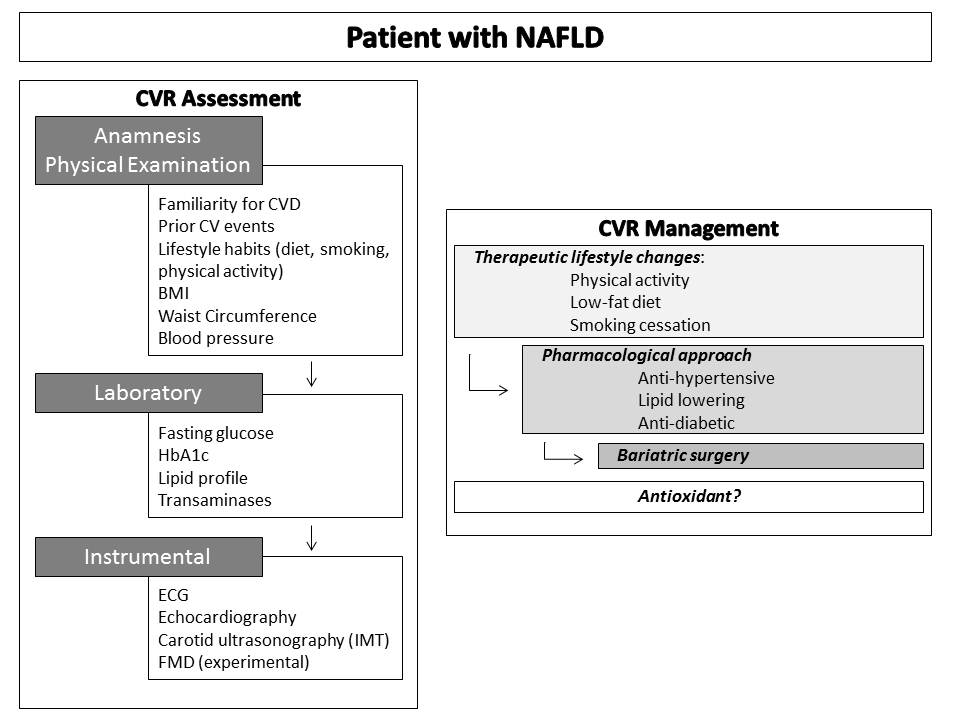 Figure 2 Possible pathophysiological mechanisms linking NAFLD/NASH to cardiovascular disease. PAD: Peripheral artery disease; OSAS: Obstructive sleep apnoea syndrome; NAFLD: Non-alcoholic fatty liver disease; NASH: Non-alcoholic steatohepatitis; CV: Cardiovascular; ROS: Reactive oxidant species; LDL: Low density lipoprotein; NADPH: Nicotinamide adenine dinucleotide phosphate-oxidase.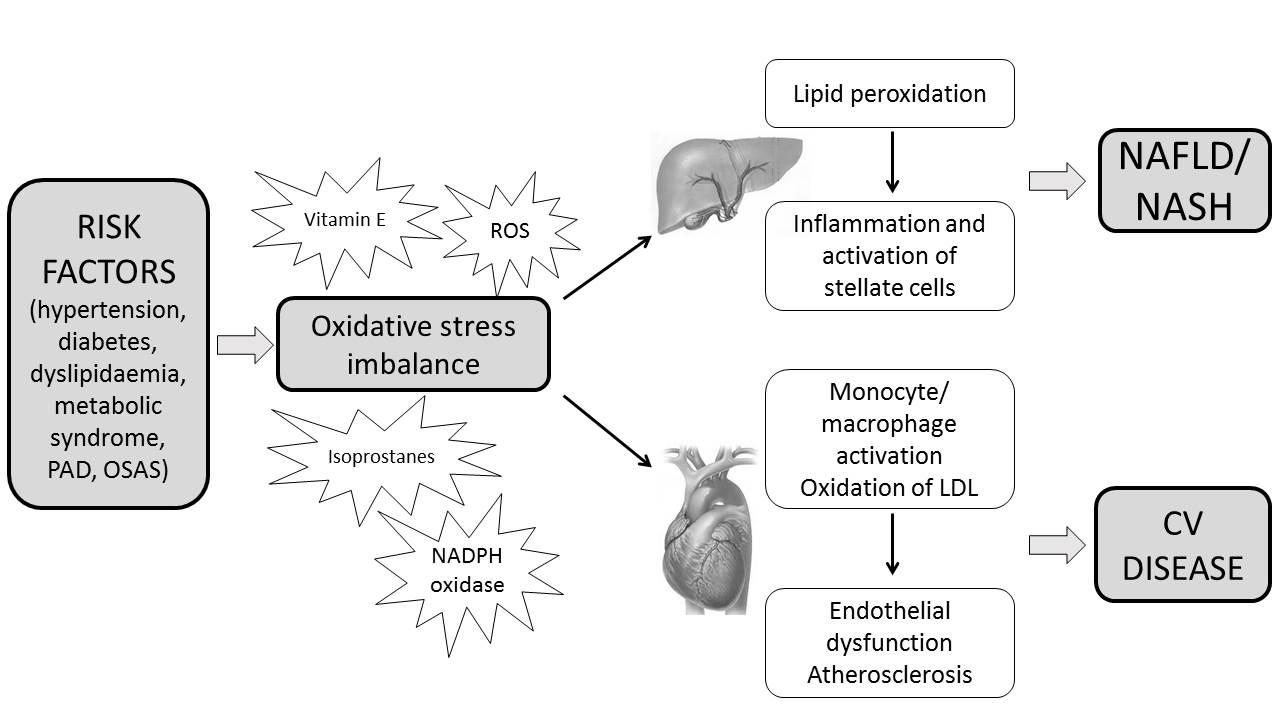 Oxidative stress, NAFLD and atherosclerosis: highlights and open issuesNAFLD is the most common and emerging chronic liver disease worldwideNAFLD is considered the hepatic manifestation of the metabolic syndromePatients with NAFLD are at increased risk of cardiovascular morbidity and mortality and cardiovascular disease is the major cause of deathChronic oxidative stress is considered one of the key mechanisms responsible for both liver damage progression in NAFLD and atherosclerotic diseaseTherapeutic strategies targeting oxidative stress reduction in patients with NAFLD have been proposed, although based on only one RCT No trial so far, has evaluated the cardiovascular effects of antioxidant treatment in patients with NAFLD 